Le choix de la combinaison productiveVous poursuivez l’étude que vous a confiée Ludovic PAUCHARD, le responsable production de Louis Vuitton. L’entreprise a pour objectif principal de maximiser ses profits. Vous allez donc étudier la façon dont elle combine les facteurs de production pour atteindre cet objectif. Pour cela, vous visionnez une vidéo sur les secrets des usines Louis Vuitton.2.1 Relever les éléments significatifs de la vidéo (document)2.2 Synthétiser les éléments retenus de la vidéo2.2.1 Citer les facteurs de production représentés sur le site de production Louis Vuitton de la préparation des pièces à l’assemblage des sacs à main. 2.2.2 Expliquer la combinaison productive adoptée par Louis Vuitton lors de la préparation des pièces.2.2.3 Indiquer les effets sur la production2.2.4 Expliquer la combinaison productive adoptée par Louis Vuitton lors de l’assemblage des sacs à main.2.2.5 Indiquer l’intérêt de ces choix pour l’entrepriseDocument – Vidéo Louis Vuitton 			Prise de notes vidéo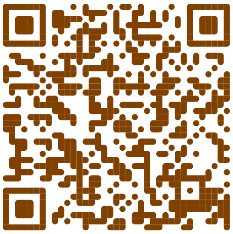 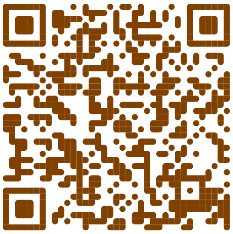 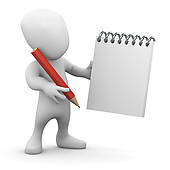 